Памятка по пожарной безопасности для детейДОРОГИЕ РЕБЯТА!Чтобы избежать пожара, необходимо хорошо знать и строго соблюдать правила пожарной безопасности.ПОМНИТЕброшенная ради баловства спичка может привести к тяжелым ожогам и травмами;не устраивайте игр с огнем вблизи строений, в сараях, на чердаках, в подвалах;не играйте со спичками, следите, чтобы со спичками не шалили маленькие дети;не нагревайте незнакомые предметы, упаковки из-под порошков и красок, аэрозольные упаковки;не растапливайте печи, не включайте газовые плитки;не играйте с электронагревательными приборами – от них, включенных в сеть и оставленных без присмотра, может произойти пожар;Если пожар все-таки произошел, вы должны знать, что необходимо сделать в первую очередь:немедленной вызывайте пожарных по телефону «101» или «112», не забудьте назвать свою фамилию и точный адрес пожара, позовите на помощь взрослых;срочно покиньте задымленное помещение;если помещение, в котором вы находитесь сильно задымлено, то намочите платок или полотенце водой и дышите через него, пригнитесь к полу, и двигайтесь по направлению к выходу вдоль стены;самое главное: как бы вы ни были напуганы, никогда не прячьтесь в укромные места.И помните, что пожар легче предупредить, чем потушить!Памятка для родителей
«Помогите детям запомнить правила пожарной безопасности»Пожарная безопасность дома (в квартире)Выучите и запишите на листе бумаги ваш адрес и телефон. Положите этот листок рядом с телефонным аппаратом.Не играйте дома со спичками и зажигалками. Это может стать причиной пожара.Уходя из дома или из комнаты, не забывайте выключить электроприборы, особенно утюги, обогреватели, телевизор, светильники и т.д.Не сушите бельё над плитой. Оно может загореться.В деревне или на даче без взрослых не подходи к печке и не открывай печную дверцу. От выпавшего уголька может загореться дом.Ни в коем случае не зажигай фейерверки, свечи или бенгальские огни без взрослых.При пожаре в квартиреВызовите пожарную охрану по телефону «01»,
с мобильного «112».Немедленно покиньте помещение, закройте за собой дверь.Двигайтесь к выходу ползком или пригнувшись.Накройте голову мокрой плотной тканью.Дышите через мокрый носовой платок.Сообщите о пожаре соседям, зовите на помощь.Не пользуйтесь лифтом.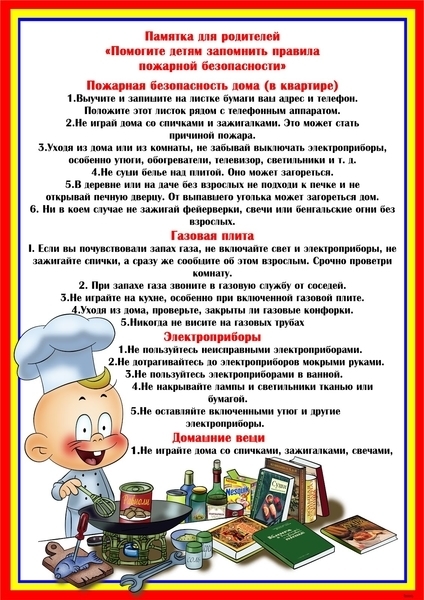 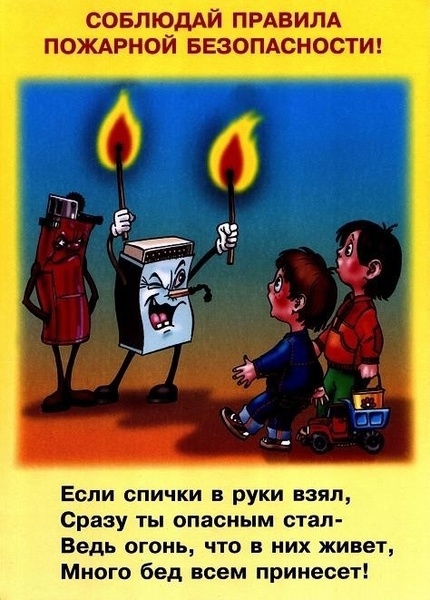 